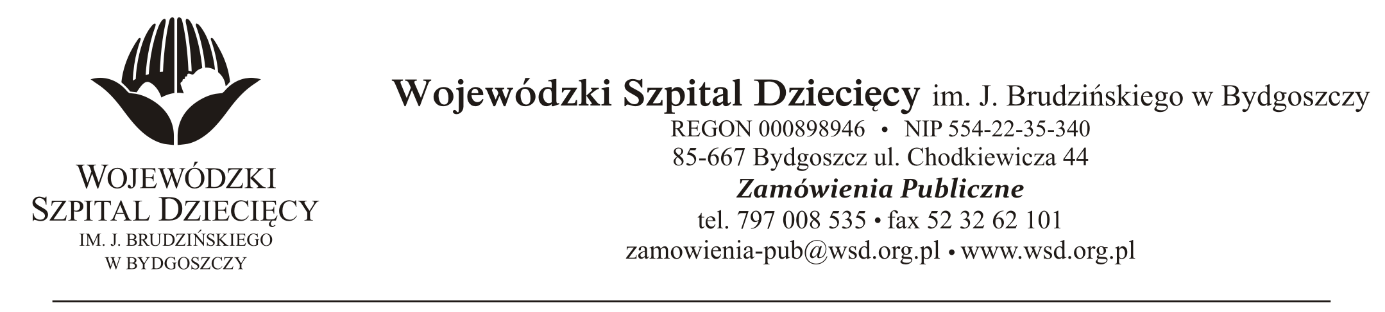 Bydgoszcz, dn.14.12.2021Nr sprawy: 40 / 2021 / TPDo Wykonawców:Dotyczy: postępowania o udzielenie zamówienie publicznego w przetargu nieograniczonego na dostawy opatrunków i innych wyrobów medycznych dla Wojewódzkiego Szpitala Dziecięcego im. J. Brudzińskiego w Bydgoszczy.W związku z pytaniami wystosowanymi przez Wykonawców udzielamy wyjaśnień na podstawie art. 284 ust. 6 ustawy z dnia 11 września 2019r. Prawo zamówień publicznych (Dz. U. z 2021 r., poz. 1129 z późn. zm.).PYTANIA DOTYCZĄCE PRZEDMIOTU UMOWYPAKIET NR 3Pytanie 1 poz. 2Czy Zamawiający wyrazi zgodę na zaoferowanie Cement kostny – radiocieniujący z gentamycyną - 40 g proszku + 14.7g cieczy.Odpowiedź: Zamawiający podtrzymuje zapis SWZ.Pytanie 2poz. 11Czy Zamawiający dopuści folię silikonową o wymiarach 55mm x 75 x 1,0mm – produkt będący wyrobem medycznym Klasy I Sterylne, pozostałe parametry zgodne z SWZ??Odpowiedź: Zamawiający dopuszcza przedstawioną folię silikonową.Pytanie 3 poz. 9Czy Zamawiający oczekuje bezpiecznego, szczelnego pojemnika do transportu próbek biopsyjnych, składającego się z pokrywy zawierającej środek utrwalający i zbiornika, pokrywa zbudowana z elementów:1) Tłok zakończony nakłuwaczem,2) Folia aluminiowa zgrzana z nakrętką,3) Filtr zabezpieczający,4) Przycisk uwalniający substancję utrwalającą,5) Substancja utrwalająca - Formaldechyd 4% w roztworze wodnym (10% roztwór formaliny) i <2.5% metanol o łącznej objętości 20ml,6) Pokrywa wyposażona w gwint zewnętrzny,7) Zbiornik wyposażony w gwint wewnętrzny służący do zamknięcia i szczelnego połączenia z pokrywą, z zachowaniem pozostałych parametrów SWZ?Odpowiedź: Zamawiający dopuszcza przedstawiony pojemnik do transportu próbek biopsyjnych.Pytanie 4 poz. 9Czy Zamawiający oczekuje bezpiecznego, szczelnego pojemnika do transportu próbek biopsyjnych, w którym substancja utrwalająca uwalniana jest po połączeniu pokrywy ze zbiornikiem i przez wciśnięcie przycisku wbudowanego w górną część pokryw, z zachowaniem pozostałych parametrów SWZ?Odpowiedź: Zamawiający dopuszcza przedstawiony pojemnik do transportu próbek biopsyjnych.Pytanie 5 poz. 10Czy Zamawiający oczekuje bezpiecznego, szczelnego pojemnika do transportu próbek biopsyjnych, składającego się z pokrywy zawierającej środek utrwalający i zbiornika, pokrywa zbudowana z elementów:1) Tłok zakończony nakłuwaczem,2) Folia aluminiowa zgrzana z nakrętką,3) Filtr zabezpieczający,4) Przycisk uwalniający substancję utrwalającą, 5) Substancja utrwalająca - Formaldechyd 4% w roztworze wodnym (10% roztwór formaliny) i <2.5% metanol o łącznej objętości 60ml,6) Pokrywa wyposażona w gwint zewnętrzny,7) Zbiornik wyposażony w gwint wewnętrzny służący do zamknięcia i szczelnego połączenia z pokrywą, z zachowaniem pozostałych parametrów SWZ?Odpowiedź: Zamawiający dopuszcza przedstawiony pojemnik do transportu próbek biopsyjnych.Pytanie 6 poz. 10Czy Zamawiający oczekuje bezpiecznego, szczelnego pojemnika do transportu próbek biopsyjnych, w którym substancja utrwalająca uwalniana jest po połączeniu pokrywy ze zbiornikiem i przez wciśnięcie przycisku wbudowanego w górną część pokryw, z zachowaniem pozostałych parametrów SWZ?Odpowiedź: Zamawiający dopuszcza przedstawiony pojemnik do transportu próbek biopsyjnych.PAKIET NR 4Pytanie 1 poz. 3Czy Zamawiający dopuści możliwość zaoferowania opatrunek w rozmiarze 6,5 x 10 cm – pozostałe parametry zgodne z opisem SWZ?Odpowiedź: Zamawiający podtrzymuje zapisy SWZ.PAKIET NR 4Pytanie 2 poz.4czy Zamawiający dopuści możliwość zaoferowania opatrunek w rozmiarze 12,5 x 12,5 cm – pozostałe parametry zgodne z opisem SWZ?Odpowiedź: Zamawiający podtrzymuje zapisy SWZPAKIET NR 4Pytanie 3 poz.3 i 4czy Zamawiający dopuści możliwość zaoferowania opatrunek bez samoprzylepnej krawędzi – pozostałe parametry zgodne z opisem SWZ?Odpowiedź: Zamawiający dopuszcza zaoferowanie opatrunku bez samoprzylepnej krawędzi – pozostałe parametry zgodne z opisem SWZ.z up. DyrektoraWojewódzkiego Szpitala Dziecięcegoim. J. Brudzińskiego w BydgoszczyZ-ca Dyrektora ds. Administracyjno-Technicznychmgr inż. Jarosław Cegielski